Children With Health Needs Who Cannot Attend School PolicyKielder Primary School & Nursery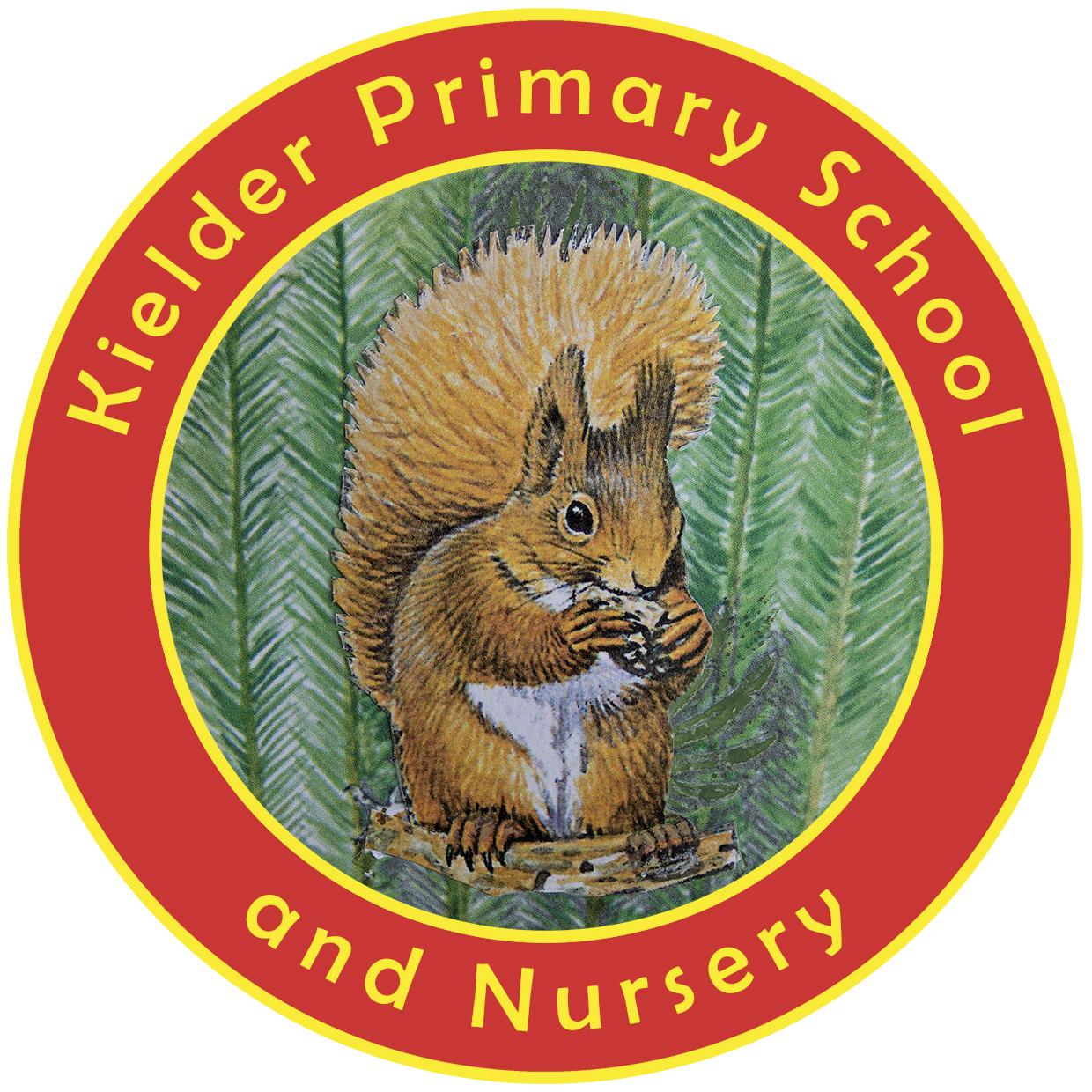 POLICY STATUS1. Aims This policy aims to ensure that suitable education is arranged for pupils on roll who cannot attend school due to health needs 2. Legislation and guidance This policy reflects the Statutory Guidance from 2013.3. The responsibilities of the school Kielder Primary School will make arrangements to deliver suitable education for children with health needs who  cannot attend school. The individual circumstances will be taken into account.  Arrangements will be coordinated and monitored by the Headteacher, with work being set by the class teacher. Parents will be contacted by email and/or telephone as appropriate to make arrangements. If the child is under the care of a hospital and attending provision through a hospital school, the school will liaise directly with tutors via email.  While the child is away from school, they will be able to maintain communication with their classmates through online learning platforms.  When children are ready to reintegrate to school, a reintegration meeting will be held by the Headteacher and Classteacher with the parent and child and an appropriate timetable agreed to transition the child back into the school routine. Date approvedSeptember 2023Review cycleAnnualNext reviewSeptember 2024Approval levelGoverning body